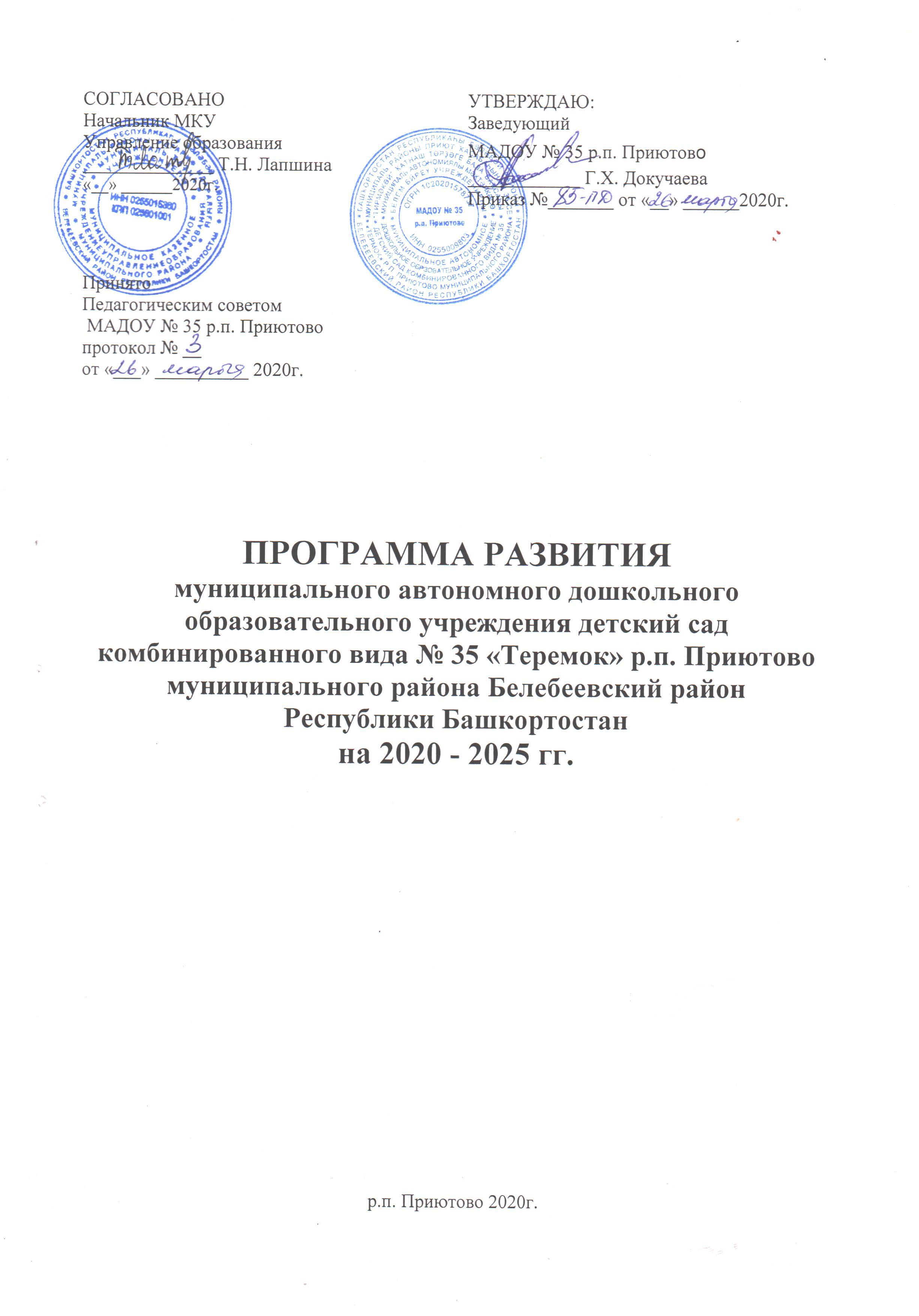 ВведениеРазвитие – это целенаправленный, закономерный, непрерывный процесс перехода учреждения в качественно новое состояние, характеризующееся разноуровневой организацией, инновационной направленностью и постоянно увеличивающимся потенциалом роста. Этот процесс сложный и длительный, требующий организации, согласованности действий всех сотрудников учреждения, контроля над промежуточными результатами.Программа развития (далее – Программа) МАДОУ № 35 р.п.Приютово (далее ДОУ) – это система действий для достижения желаемого результата развития учреждения. Программа направлена на повышение качества воспитания и обучения в ДОУ и предполагает активное участие всех участников педагогического процесса в ее реализации.Основное предназначение программыОпределение факторов, затрудняющих реализацию образовательной деятельности ДОУ и факторов, представляющих большие возможности для достижения поставленных целей развития ДОУ. Построение целостной концептуальной модели будущего дошкольного учреждения, ориентированного на обеспечение равных возможностей для полноценного развития каждого ребенка в период дошкольного детства в образовании, развитии, поддержании и укреплении здоровья, а также на оказание качественной коррекционной помощи детям, имеющим нарушения в речевом и психическом развитии. Определение направлений и содержания инновационной деятельности учреждения. Формирование сбалансированного ресурсного (нормативно-правового, научно-методического, кадрового и финансового) обеспечения, сопряжение его с целями и действиями деятельности ДОУ. Обеспечение условий для непрерывного повышения профессионализма всех субъектов образовательной и коррекционно-образовательной деятельности ДОУ. Качественные характеристики программыАктуальность – программа ориентирована на решение наиболее значимых проблем для будущей (перспективной) системы образовательного и коррекционно - образовательного процесса детского сада. Прогностичность – данная программа отражает в своих целях и планируемых действиях не только настоящие, но и будущие требования к дошкольному учреждению. Наряду с этим просчитываются и риски, возникновение которых возможно при реализации программы, намечается соответствие программы изменяющимся требованиям и условиям, в которых она будет реализоваться. Рациональность – программой определены цели и способы получения максимально возможных результатов. Реалистичность –  программа призвана обеспечить соответствие между желаемым и возможным, т.е. между целями программы и средствами их достижений. Целостность – наличие в программе всех структурных частей, обеспечивающих полноту состава действий, необходимых для достижения цели (проблемный анализ, концептуальные положения и стратегия развития, план действий и предполагаемые результаты).  Контролируемость – в программе определены конечные и промежуточные цели и задачи, которые являются измеримыми, сформулированы критерии оценки результатов развития ДОУ.Нормативно-правовая адекватность – соотнесение целей программы и планируемых способов их достижения с законодательством федерального, регионального и местного уровней. Индивидуальность – программа нацелена на решение специфических (не глобальных) проблем ДОУ при максимальном учете и отражении особенностей детского сада, запросов и потенциальных возможностей педагогического коллектива, социума и родителей.Анализ внешней среды (тенденций социально-экономического развития общества, образовательной политики федерального и регионального уровня, социального заказа микросоциума), формулирование консолидированного социального заказа дошкольному образованию.Анализ внутренней среды (соответствие деятельности ДОУ социальному заказу, т.е. выявление сильных и слабых сторон).Разработка концепции образовательного учреждения (миссии и философии ДОУ, образ педагога, образ выпускника ДОУ). Определение стратегических целей и задачПаспорт Программы развития МАДОУ № 35 р.п. ПриютовоОснование для разработки программы: Конституция Российской Федерации;Конвенция о правах ребенка, одобренной Генеральной Ассамблеей ООН 20.11.1989Федеральный закон от 06.10.2003 № 131-Ф3 «Об общих принципах организации местного самоуправления в Российской Федерации»Федеральный закон от 24.07.1998 N 124-ФЗ "Об основных гарантиях прав ребенка в Российской Федерации";Федеральный закон от 29.12.2012 № 273-ФЗ «Об образовании в Российской Федерации»;Приказ Минобрнауки России от 30.08.2013 N 1014 "Об утверждении Порядка организации и осуществления образовательной деятельности по основным общеобразовательным программам - образовательным программам дошкольного образования";«Федеральный государственный образовательный стандарт дошкольного образования», утвержденный приказом Министерства образования и науки РФ от 17.10.2013 г № 1155;Устав ДОУ.Разработчики:- Докучаева Г.Х., заведующий;- Алексеева Т.Н. заместитель заведующего по АХЧ;- Шарипова Г.А., старший воспитатель;- Хафизова А.М., старший воспитатель;- Асрарова А.Ф., инструктор по физической культуре.Исполнители:– работники МАДОУ№ 35 р.п. Приютово.Сроки реализации Программы: в течение пяти лет.Начало реализации Программы: апрель 2020 года.Окончание реализации Программы: апрель 2025 года.Цель Программы: Обеспечить условия для функционирования ДОУ реализующего доступные, качественные образовательные услуги, в соответствии с современными требованиями и запросами потребительских услуг.Задачи Программы:1. Активизировать педагогических работников, в том числе молодых педагогов в систематическом совершенствовании педагогической компетентности, освоении новых педагогических технологий с целью гарантированного обеспечения профессионального уровня педагогов с учетом Профессионального стандарта.2.Создать полноценную ресурсообеспечивающую систему ДОУ, для организации в соответствии с требованиями предметно-развивающей  среды и обновления  материально-технического оснащения учреждения.3. Обеспечение педагогической поддержки семьи и повышения компетентности родителей в вопросах охраны, укрепления здоровья детей и  максимального участия родителей в физкультурно – оздоровительной работе ДОУ. Финансовое обеспечение программы: Бюджетное и внебюджетное финансированиеПрограмма разработана на 2020 - 2025 годы:I этап апрель  2020 г. - апрель  2021г. – диагностико - прогностическийII этап апрель 2021 г. - сентябрь 2024 г. – основнойIII этап сентябрь 2024г. - апрель  2025г. – аналитико - диагностическийПервый этап: разработка документов, направленных на методическое, кадровое и информационное развитие образовательной организации, проведение промежуточного мониторинга реализации программы. Второй этап: реализация мероприятий, направленных на достижение результатов программы, промежуточный мониторинг реализации мероприятий программы, коррекция программы. Третий этап: итоговый мониторинг реализации мероприятий программы, анализ динамики результатов, выявление проблем и путей их решения, определение перспектив дальнейшего развития. Подведение итогов и постановка новых стратегических задач развития. Ожидаемые конечные результаты:  Для ДОУ – повышение конкурентоспособности учреждения. Для семьи и детей – получение полноценного качественного образования в соответствии с индивидуальными запросами и возможностями каждого ребенка и полноправное взаимодействие участников образовательного процесса.Для педагогов ДОУ – увеличение интереса к профессии и развитие профессиональной компетентности, рост профессиональной культуры педагоговУправление программой осуществляется администрацией ДОУ. Ответственный – заведующий.Внутренний мониторинг осуществляется ежегодно, в форме справки о результатах реализации программы развития. Ответственный – старшие воспитатели.Структура Программы развитияВведение. Паспорт программы развития МАДОУ № 35 р.п. Приютово на 2020–2025гг. Раздел 1. Характеристика текущего состояния ДОУРаздел 2. Концепция развития ДОУ Раздел 3. Ключевые ориентиры программы развития: миссия, этапы реализации и ожидаемые результатыРаздел 4. Мероприятия по реализации программы развития Раздел 5. Мониторинг реализации программы развития Механизмы реализации программы развития детского сада: 1. Выполнение требований ФГОС ДО.  2.Повышение качества образовательных услуг, с учетом возрастных и индивидуальных особенностей детей. 3.Обеспечение доступности дошкольного образования, равных стартовых возможностей каждому ребенку дошкольного возраста с учетом потребностей и возможностей социума. 4.Модернизация системы управления образовательной, инновационной и финансово-экономической деятельностью образовательной организации. Раздел I. Характеристика текущего состояния МАДОУ№ 35 р.п. Приютово 1.1. Организационно – правовое обеспечение учрежденияАдрес: 452017, Республика Башкортостан, Белебеевский район, р.п. Приютово, ул. Островского,40.тел. 8(34786) 7-92-20E-mail:dou352011@mail.ruПортал: https://det-sad-35.edu-rb.ru/Учредитель: Администрация муниципального района Белебеевский район Республики Башкортостан.Реквизиты на право пользование зданием Вид права – оперативное управление. Свидетельство о государственной регистрации права от 16.01.2013 г. 04 АД № 049705 здание детского сада, нежилое, 2- этажное, общая площадь 2516,9 кв.м., Вид права – постоянное (бессрочное) пользование. Свидетельство на право собственности на землю 16.01.2013г. 04.АД № 049705Свидетельства (о внесении записи в Единый государственный реестр юридических лиц о постановке на учет в налоговом органе юридического лица)  Свидетельство о государственной регистрации юридического лица, зарегистрированном 25.10. 2002г. Серия 02 № 004624281 Свидетельство о постановке на учет российской организации в налоговом органе по месту нахождения на территории Российской Федерации от 25.10.2002г. Серия 02 № 007332640 Лицензия на право осуществления образовательной деятельности серия 02 № 002033 от 21.11.2011г. Регистрационный № 1078 от 21.11. 2011 года выдана Управлением по контролю и надзору в сфере образования Республики Башкортостан.Заключение санитарно-эпидемиологической службы и государственной противопожарной службы, имеющиеся в распоряжении учреждения.Санитарно-эпидемиологическое заключение от 24.06.2015г. № 02.18.18.000М000130 06.15г.Заключение № 14/10  о соответствии объекта защиты обязательным требованиям пожарной безопасности Акт проверки готовности ДОУ к новому 2019-2020 учебному году от 03.08.2019г. Заключение комиссии: образовательное учреждение к учебному году готово.  1.2. Характеристика системы управления В администрацию ДОУ входят: -заведующий дошкольным образовательным учреждением – управление ДОУ; -заместитель заведующего по АХЧ – ведет обеспечение материально- технической базы ДОУ; -старший воспитатель ведет контрольно-аналитическую деятельность по мониторингу качества образования. Основными формами координации деятельности аппарата управления являются: - наблюдательный совет;- общее собрание трудового коллектива;- педагогический совет;- общее родительское собрание. Руководство дошкольным образовательным учреждением регламентируется нормативно-правовыми и локальными документами. - Федеральным законом «Об образовании»;- Федеральным законом «Об основных гарантиях прав ребенка Российской Федерации»; - Конвенцией ООН о правах ребенка; - Порядком организации и осуществления образовательной деятельности по основным общеобразовательным программам – образовательным программам дошкольного образования; - Санитарно - эпидемиологическими правилами и нормативами для ДОУ;- Уставом МАДОУ№ 35 р.п. Приютово;- Договором между ДОУ и родителями;- Трудовыми договорами между администрацией и работниками;- Коллективным договором, Правилами внутреннего трудового распорядка;- Положением о Наблюдательном совете;- Положение о педагогическом совете; - Положение об общем собрании трудового коллектива- Положением об общем родительском собрании. 1.3. Характеристика материально-технической базыВ дошкольном учреждении создана материально-техническая база для жизнеобеспечения и развития детей. Имеется центральное отопление, вода, канализация, сантехническое оборудование в удовлетворительном состоянии.Сведения о наличии оборудованных кабинетов  Сведения о наличии групповых помещений  В учреждении имеются вся необходимая литература, наглядные пособия и дидактические методические пособия по региональному компоненту. Оформлена подписка на электронную систему. Образование, «Справочник руководителя», «Справочник старшего воспитателя», «Справочник медицинского работника». В ДОУ имеются: информационные коммуникации (интернет), компьютеры, ноутбук, принтеры, wi-fi, проектор, цифровой фотоаппарат, система видеонаблюдения.Для обеспечения безопасности жизнедеятельности воспитанников здания ДОУ оборудованы автоматической противопожарной сигнализацией, кнопкой тревожной сигнализации, пропускным режимом, дежурством сторожей в ночное время. Общие планы эвакуации находятся около каждой лестницы на первом и втором этажах.Территория огорожена, ухожена. В достаточном количестве зеленых насаждений, разбиты цветники, уголок березовой рощи. На территории детского сада расположена спортивная площадка, оборудована площадка ПДД.1.5. Условия обучения в детском саду Общее количество воспитанников, посещающих ДОУ – 259 человек.Всего 13 групп, из них:8 групп - общеразвивающей направленности;5 групп - компенсирующей направленности.Режим работы ДОУ: с 7.00 до 19.00. Выходные дни: суббота, воскресенье, праздничные дни. Основным направлением деятельности детского сада является реализация ООП ДО в группах общеразвивающей направленности  и АОП ДО в группах компенсирующей направленности.1.6. Особенности годового планирования образовательного процессаВоспитательно-образовательный процесс в дошкольном учреждении строится по основной образовательной программе МАДОУ №35 р.п. Приютово на основе примерной общеобразовательной программы дошкольного образования «От рождения до школы». /Под ред. Н. Е. Вераксы, Т. С. Комаровой, М. А. Васильевой. - М.: Мозаика-синтез, 2015/.Перечень программ1. Примерная основная образовательная программа дошкольного образования (одобрена решением федерального учебно-методического объединения по общему развитию от 20 мая 2015 г. №2/15).2.Примерная основная образовательная Программа дошкольного образования «От рождения до школы» под ред. Н.Е.Вераксы, Т.С.Комаровой, М.А. Васильевой, 2015. 3.Программа ДОУ компенсирующего вида для детей с нарушениями речи «Коррекция нарушений речи» под редакцией Т.Б.Филичевой, Г.В.Чиркиной. Просвещение, 2010. Планирование и организация образовательного процесса ориентировано на единый процесс социализации-индивидуализации ребенка и развития его способностей в дошкольном возрасте. Особое внимание уделяется интегративному подходу как ведущему условию планирования современного образовательного процесса в ДОУ. Программа предусматривает организацию:-образовательной деятельности, осуществляемой в процессе организации различных видов детской деятельности: игровой, коммуникативной, трудовой, познавательно-исследовательской, продуктивной, музыкально-художественной, двигательной, конструктивной, восприятия художественной литературы  и фольклора;- образовательной деятельности, осуществляемой в ходе режимных моментов;- в самостоятельной деятельности детей;- в процессе взаимодействия с семьями детей по реализации программы.Основной единицей педагогического процесса является игровая образовательная ситуация, которая является основой организованной образовательной деятельностью детей, а также неотъемлемой частью совместной деятельности воспитателя и дошкольника, способом поддержки самостоятельной деятельности ребенка через постановку проблемы, требующей самостоятельного решения, а также, может включаться в режимные моменты.Коррекционная служба, в состав которой входит учитель – дефектолог, педагог-психолог и учитель-логопед, выполняет следующие функции: проведение коррекционно-развивающей работы с детьми; консультирование педагогов и разработка методических рекомендаций по организации коррекционно-развивающей работы с детьми; организация работы психолого- педагогического консилиума; просвещение и консультирование родителей.Психолого-педагогическому консилиуму придается статус службы сопровождения, которая помогает ребенку адаптироваться в социальной обстановке, проводит коррекцию проблем психического и физического здоровья, оказывает психолого-педагогическую помощь при возникновении кризисной ситуации.В ДОУ создана система работы по сохранению и укреплению здоровья детей, закаливанию организма и профилактике заболеваний.     Оздоровительный процесс  включает в себя:оздоровительно-профилактические мероприятия, общеукрепляющая терапия, организация рационального питания, санитарно-гигиенические и противоэпидемиологические мероприятия, двигательная активность во время образовательного процесса, работа с детьми по воспитанию культурно-гигиенических навыков и формированию здорового образа жизни, использование «здоровьесберегающих» технологий и методик.В ДОУ созданы условия для организации дополнительного образования воспитанников, с учетом пожелания детей и родителей  (законных представителей) и выявляемых в ходе образовательного процесса наклонностей дошкольников.Целью дополнительного образования является выявление и развитие способностей каждого ребенка, формирование физически здоровой, творческой личности.Программы дополнительного образования реализуют 169 воспитанников:- физкультурно-спортивного направления - 34 ребенка,- художественного направления - 67 детей,- технического направления -10 детей,- социально-педагогического направления - 58 детей,  (из них по изучению башкирского языка - 10 детей, татарского языка - 10 детей).1.7. Методическая работа в ДОУАктуальность проблемы подготовки высококвалифицированного, свободно мыслящего, активно действующего воспитателя на современном этапе в связи с возрождающимся подходом к человеку как самоценности очевидна для всех. Помочь воспитателю овладеть новым педагогическим мышлением, готовностью к решению сложных задач в системе образования, к повышению своего педагогического мастерства призвана специально организованная методическая работа.Методическая работа  в дошкольном учреждении – это целостная, основанная на достижениях науки и передового педагогического опыта система взаимосвязанных мер, направленных на всестороннее повышение квалификации и профессионального мастерства каждого воспитателя и коллектива в целом.При организации методической поддержки педагогов ДОУ используются разнообразные формы работы:- педагогический совет (традиционной формы, нетрадиционной формы с использованием методов активации – деловая игра, круглый стол, конференция);-  микропедсовет;-  семинар- практикум (мастер - класс);-  открытые просмотры педагогической деятельности;-  наставничество. Педагоги проходят своевременно курсы повышения квалификации  на базе ДПО  ИРО РБ г.Уфа, Белебеевского гуманитарно-технического колледжа, а также дистанционно в институтах других регионов. За период с 2018-2019 гг. - 100% педагогов прошли курсовую подготовку. Динамика социально-психологического климата в коллективе за последние годы неоднородна. В связи с приходом новых сотрудников   прослеживается  процесс становления и самоутверждения. Объединяющим фактором является не только уровень профессионализма, но и личностные качества сотрудников, умение общаться, снимать психологическую нагрузку.Педагоги-стажисты готовы делиться своим опытом и оказывать поддержку «новичкам». В ДОУ организована группа наставников, созданы традиции, полноценное пространство и система комплексного сопровождения индивидуального развития ребенка:-  насыщенное и безопасное развитие и воспитание детей, -  взаимодействие взрослого и ребенка в образовательном пространстве, -  приоритет развивающих и воспитательных задач.Одной из эффективных форм взаимодействия педагогов являются творческие группы, которые создаются для решения таких задач как: обобщение опыта работы педагогов ДОУ по определенной проблеме, для апробации инновационных образовательных технологий, для разрешения профессиональных затруднений при осуществлении образовательной деятельности, для методической поддержки участников профессиональных конкурсов педагогического мастерства и т.п.Важное значение для личностной и профессиональной самореализации педагога, признания высоких результатов его труда, является участие в конкурсах педагогического мастерства.Участие в конкурсе – это своего рода остановка, взгляд на свою деятельность со стороны. У каждого педагогического работника появляется возможность показать, что он является современным воспитателем, потому что использует современные  образовательные  технологии, в  том  числе  информационно-коммуникативные; обобщает и распространяет собственный педагогический опыт, прежде всего на районном уровне (мастер-классы, презентации опыта работы, открытые занятия  и др.), а впоследствии на муниципальных и других уровнях, таким образом,  повышая  квалификацию и совершенствуя мастерство.Достижения за 2018-2019 учебный год1. Конкурсы2.Обобщение и распространение педагогического опыта  3.Публикации в СМИУчастие в конкурсных мероприятиях различного уровня способствовало обобщению и распространению педагогического опыта, обогащению профессиональной компетентности. Такой подход к работе стимулирует создание собственных методических продуктов: сценариев мероприятий, разработке проектов, созданию копилки лучших идей. Лучшие материалы, представляются в печатных изданиях: в газете «Приютовский нефтяник», «Белебеевские известия», публикациях во всероссийском журнале «Дошкольный мир», сборниках методических разработок Института развития образования Республики Башкортостан, во всероссийских образовательных интернет - порталах.           1.8.  Работа с родителямиСемья и дошкольное учреждение – два важных института социализации детей. Несмотря на то, что их воспитательские функции различны, тем не менее, прежде всего, для развития ребенка необходимо их взаимодействие.Для взаимодействия очень важно использовать разнообразные виды деятельности, с целью создания условий для благоприятного климата сотрудничества с родителями, установления доверительных и партнерских отношений с родителями, вовлечение семьи в единое образовательное пространство.Традиционные формы делятся на следующие группы: -   коллективные — родительские собрания, консультации; -   индивидуальные — индивидуальные консультации, беседы; - досуговые —  праздники, утренники, совместные досуги, совместные экскурсии. Родители могут поучаствовать в конкурсах, выставках, семейных вернисажах. Здесь демонстрируется совместная трудовая деятельность родителей и детей.  -   дни открытых дверей.  -   наглядные — папки-передвижки, стенды, дни открытых дверей   -    посещение семей — обследование условий проживания ребенка.            - мониторинг неблагополучных семей, неблагоприятных условий содержания детей, оказание помощи семьям в  трудных жизненных ситуациях. Нетрадиционные формы:  -   информационно-аналитический (анкетирование, опрос)           -  наглядно-информационный — это форма направлена на обогащение знаний и информационное просвещение родителей, на темы: «Любимая книга нашей семьи», «Здоровье - наше богатство!», «Юные пешеходы», «Осторожно - окно!», «Меры профилактики простудных заболеваний», «Береги елку!», «Осторожно - огонь!», стенды: «Советуют специалисты», «Музыкальная шкатулка», «Логопед рекомендует»  и.т.д.           Эту форму разделяют на две подгруппы: - информационно-ознакомительная; - информационно-просветительская. Задача информационно-ознакомительной формы — познакомить родителей с учреждением, педагогами. Сюда можно отнести: совместные выставки детских рисунков и коллажей. Задачи информационно-просветительской формы направлены на обогащение знаний родителей о развитии и воспитании детей. Сюда можно отнести: Папки-передвижки — они формируются по тематическому принципу.         -  занятия с участием родителей.         - участие родителей в творческих конкурсах. В целом участие родителей в жизни детского сада  не достаточно конструктивно. Родители воспитанников  проявляют активность  во    взаимодействии  с детским садом, принимая участие   в родительских собраниях, утренниках, субботниках. Но значительная часть молодых родителей не задумывается о важности сохранения,  укреплении здоровья детей с раннего возраста, не уделяя внимания вопросам оздоровления детей и эмоционального благополучия ребенка. Необходимо изменить формат взаимодействия родителей и ДОУ в физкультурно-оздоровительной направленности, чтобы родители воспитанников стали полноправными партнерами и участниками образовательного процесса, путем обеспечения единых подходов к воспитанию детей в оздоровительной работе.1.9. Характеристика социального окружения ДОУДОУ находится в сравнительно новом микрорайоне р.п. Приютово, в шаговой доступности с объектами социального окружения и взаимодействует с ними в тесном контакте, что является благоприятным фактором для дошкольного учреждения.Данные факторы позволяют расширить спектр услуг интеллектуального, художественно-эстетического и физического развития воспитанников, быть открытой педагогической системой. Программа ДОУ предусматривает задачу по развитию личностного потенциала ребенка в условиях взаимодействия ДОУ, семьи, школы и внешнего социума.Таким образом, окружающая социальная среда содействует развитию познавательной деятельности, формирует определенные представления о близких и конкретных фактах общественной жизни, труда и быта людей, удовлетворяет интеллектуальные, познавательные, эмоциональные, эстетические запросы, потребности в физическом развитии и дает возможность приобщать детей к национальной культуре родного края.                           Раздел II. Концепция развития детского садаАктуальность разработки программы развития обусловлена модернизацией системы образования Российской Федерации, а именно выход новых нормативных документов, диктующих основные положения и нормы функционирования современного детского сада.Ключевая идея развития детского сада ориентирует коллектив на создание качественного образовательного пространства, способствующего развитию и саморазвитию всех участников педагогического процесса: педагогов, воспитанников и их родителей (законных представителей).Качественное внедрение ФГОС ДО в образовательном процессе требует комплекса мероприятий по обновлению содержания и выбору технологий в образовательный процесс. Предстоит дальнейшая работа по повышению качества воспитательно-образовательной деятельности построения личностно- ориентированной модели общения с детьми. Существенные изменения в системе образования требуют повышения профессиональных компетенций педагогов. Современный педагог должен обладать многими качествами: компетентность, творчество, гуманность, нравственность, обладать точными знаниями современных педагогических технологий и умело их применять в своей работе.Основной вектор преобразований программы дошкольного образования, согласно требованиям ФГОС ДО, направлен на ориентацию развития индивидуальных личностных ресурсов ребенка, его творческих способностей и ведущих психических качеств. Личностно-ориентированный подход в центр образовательной системы ставит личность ребёнка, обеспечение комфортных, бесконфликтных и безопасных условий ее развития, реализации ее природных потенциалов. Таким образом, прежняя исходная, приоритетная ориентация образования только на цели государства сменяется личностной ориентацией.Раздел III. Ключевые ориентиры Программы развития: цели, задачи, этапы реализации и ожидаемые результатыЦель детского сада заключается в создании условий, обеспечивающих высокое качество результатов образовательного процесса по формированию ключевых компетенций дошкольников, опираясь на личностно - ориентированную модель взаимодействия взрослого и ребенка с учетом его психофизиологических особенностей и индивидуальных способностей.Ключевые приоритеты развития детского сада до 2025 года: - эффективная реализация комплексной программы развития, воспитания и укрепления здоровья детей раннего и дошкольного возраста, обеспечивающая условия для развития способностей ребенка, приобщение его к основам здорового образа жизни, формирование базовых качеств социально ориентированной личности, обогащенное физическое, познавательное, социальное, эстетическое и речевое развитие;- обеспечение преемственности дошкольного и начального общего образования, в подготовке физически и психически здоровых воспитанников; - комплексного участия коллектива ДОУ, родительского актива и представителей социума в принятии и реализации управленческих решений относительно деятельности детского сада;- поддержка педагогов и создание условий в работе с одаренными детьми и детьми, требующими коррекционной помощи, через конкурсы, олимпиады  разного уровня;- повышение профессионального мастерства педагогов.Целью программы является повышение конкурентных преимуществ детского сада в условиях быстро меняющейся экономико-правовой среды.Указанная цель будет достигнута в процессе решения следующих задач:расширение качественных образовательных, коррекционных и информационно-консультативных услуг;внедрение в практику с родителями воспитанников новых форм работы оздоровительного направления;развитие сетевого взаимодействия с другими организациями в оздоровительной деятельности ДОУ;реализация программы здоровьесбережения воспитанников.Этапы реализации программыПервый этап реализации программы развития: разработка документов, направленных на методическое, кадровое и информационное обеспечение развития детского сада, организацию промежуточного и итогового мониторинга реализации программы.Второй этап реализации программы развития: реализация мероприятий, направленных на достижение результатов программы, промежуточный мониторинг реализации мероприятий программы, коррекция программы.Третий этап реализации программы развития: итоговый мониторинг реализации мероприятий программы, анализ динамики результатов, выявление проблем и путей их решения, определение перспектив дальнейшего развития. Подведение итогов и постановка новых стратегических задач развития.Раздел IV.  Мероприятия по реализации программы развития4.1. Мероприятия по улучшению кадрового состава ПроблемаУвеличение возрастного контингента педагогических кадров. Несоответствие потребности родителей в  квалифицированных педагогических кадрах для своих детей и постоянно снижающегося престижа педагогических профессий.Обостряется проблема профессионального выгорания педагогических кадров.Недостаточно высокий уровень аналитико-прогностических и проектировочных умений ряда педагогов не позволяет достойно представить опыт своей работы.Перспективы развитияБольшая часть молодых педагогов имеют потенциал к работе в инновационном режиме, они участвуют в работе творческих групп, участвуют в конкурсах профессионального мастерства, обобщают свой опыт работы, внедряют в образовательный процесс новинки педагогической науки и практики. Эти педагоги и опытные педагоги, готовы к повышению своей компетентности, аттестации на квалификационную категорию, могут составить инновационный стержень учреждения и, как следствие, обеспечить максимально возможное качество образовательных услуг.Мероприятия по реализации программы4.2. Мероприятия по материально-технической модернизации детского сада ПроблемаДетский сад расположен внутри жилого микрорайона в отдельно стоящем здании, имеет прилегающую территорию, оборудованную участками для прогулок детей каждой возрастной группы, спортивной площадкой, цветником. Созданы необходимые условия для осуществления образовательного процесса с детьми дошкольного возраста. Планировка здания ДОУ и его оснащение организовано с учетом индивидуальных и возрастных особенностей развития воспитанников. Для каждой возрастной группы имеется необходимые помещения для полноценной жизнедеятельности детей в ДОУ. Помещения оборудованы необходимой мебелью. При оформлении помещений педагоги исходят из требований безопасности используемого материала для здоровья детей. Созданное в ДОУ предметно – развивающее образовательное пространство способствует обогащенному развитию ребенка, обеспечивает эмоциональное благополучие, отвечает интересам и потребностям детей; способствует осуществлению комплексного подхода в воспитательно- образовательном процессе.Несмотря на положительную динамику функционирования ДОУ, сохраняется ряд проблем, затрудняющих процесс развития образовательного учреждения. Имеющиеся коммуникации требуют дополнительного оснащения в соответствии с требованиями СанПиН2.4.1.3049-13, нормами и правилами пожарной безопасности, обеспечением охраны жизни и здоровья всех участников образовательного процесса.Развитие и укрепление материально-технической базы ДОУ в рамках Программы развития повысит эффективность финансовых вложений за счет концентрации ресурсов на наиболее важных, первоочередных мероприятиях.Перспективы развития Реализация программы по развитию материально-технической базы учреждения будет способствовать улучшению условий пребывания и безопасности воспитанников и работников, повышению имиджа ДОУ, что  позволит перевести его  на более высокий качественный уровень.Мероприятия по реализации программы4.3. Мероприятия по организации здоровьесберегающей и здоровьеформирующей деятельностиПроблемаДетский сад имеет группы компенсирующей направленности и группу со сложным дефектом развития, поэтому значительная часть поступающих  детей, имеют различные нарушения в развитии: дети с психофизическими отклонениями, хроническими заболеваниями, задержкой психического развития, дети – инвалиды, требующие повышенного внимания специалистов, что дает снижение показателей  состояния здоровья воспитанников в ДОУ. Увеличение числа родителей воспитанников с низким уровнем культуры здоровья. Физкультурно-оздоровительная и лечебно-профилактическая работа детского сада организована на постоянной основе, но требуется систематическая коррекция мониторинга здоровьесбережения детей и здоровьеформирующей деятельности детского сада  во взаимодействии с социумом в вопросах поддержания и укрепления здоровья. В детском саду имеется физиотерапевтический кабинет, массажный кабинет, но услугами пользуются только дети-инвалиды ДОУ, из-за сокращения штатных единиц ГБУЗ РБ Белебеевская ЦРБ поликлиника №3. Данные услуги не получают остальные воспитанники. Перспективы развитияСогласно утвержденной программы оздоровления «Здоровый малыш» на 2019-2023гг., сохранить и укрепить здоровье воспитанников, систематически внедряя в физкультурно-оздоровительную работу современные здоровьесберегающие  технологии. Разработать систему взаимодействия и поддержки семьи воспитанников детского сада в вопросах образования, сохранения и укрепления здоровья и приобщения к здоровому образу жизни. Мероприятия по реализации программы4.4. Принципы реализации концепции развития ДОУ Принцип гуманизации обеспечивает равнодоступный для каждого ребенка выбор уровня, качества и направленности образования, основанного на общечеловеческих ценностях и общекультурном наследии человечества. Принцип открытости - предоставление непрерывного базисного и дополнительного образования в различных его формах. Принцип открытости обусловлен типом взаимодействия всех субъектов образовательного процесса и находит свое выражение в продуктивных формах деятельности. Принцип динамичности в контексте образовательного пространства ДОУ выражается в быстром обновлении информационного поля и реализации новых требований социума. Одним из средств инициирования и сопровождения этих изменений является мониторинг образовательного процесса. Принцип развития предполагает качественные изменения, происходящие внутри ДОУ, в ходе которых сохраняется все лучшее, приобретаются новые свойства, позволяющие учреждению развиваться и продуктивно взаимодействовать с социумом в новых динамичных условиях. Принцип интеграции - включение в структуру ДОУ новых элементов и организация взаимодействия внутри новообразований и между ними, а также межсистемное взаимодействие ДОУ с другими структурами социума. Принцип индивидуализации ориентирован на развитие индивидуальности всех участников образовательного процесса (ребенка, родителя, педагога), раскрытие их природных способностей, творческого потенциала и выражается в выстраивании индивидуальной траектории развития.  Принцип социализации предполагает эффективное позиционирование учреждения в социальном пространстве. Принцип инновационности образования реализуется путем перевода ДОУ в поисковый режим деятельности на основе разработки и использования новых технологий образовательного процесса. Принцип деятельностной ориентации нацелен в первую очередь на оптимизацию взаимодействия субъектов воспитательно-образовательного процесса. Именно педагог вводит ребенка в активное экспериментирование в разных видах деятельности (Н.Н.Подъяков), ставя его в позицию преобразователя.Принцип педагогической компетентности с нашей точки зрения аккумулирует принципы коммуникации, открытости, развития (соразвития, взаиморазвития и саморазвития). Данный принцип реализуется при:открытости сознания педагога для нового опыта и информации;личностной готовности к преобразованиям и личной заинтересованности в повышении качества обучения и воспитания детей;коммуникативной компетентности педагога.Термин «коммуникативная компетентность» определяется, как «способность устанавливать необходимые социальные контакты». Культура речи, экспрессивность, содержательность высказываний педагога (которые и определяют его коммуникативную компетентность) способствуют воздействию на личность воспитанников.4.5. Система мер по минимизации рисков реализации Программы развитияРаздел V. Мониторинг реализации программы развитияСодержание программыВведение …………………………………………………………………………....3Паспорт Программы развития …………………………………………………….5Раздел  I. Характеристика текущего состояния МАДОУ№35 р.п. Приютово…81.1.Организационно-правовое обеспечение учреждения………………………81.2. Характеристика системы управления………………………………………...81.3. Характеристика материально-технической базы ………………………….91.4. Характеристика педагогического коллектива……………………………….121.5. Условия воспитательно-образовательного процесса ……………………..131.6. Особенности годового планирования образовательного процесса…………131.7. Методическая работа ………………………………………………………….191.8. Работа с родителями …………………………………………………………..211.9. Характеристика социального окружения…………………………………….22Раздел II. Концепция развития ……………………………………………………24Раздел III. Ключевые ориентиры Программы развития: цели, задачи, этапы реализации ожидаемые результаты…………………………………………24Раздел  IV. Мероприятия по реализации Программы развития………………4.1. Мероприятия по улучшению кадрового состава……………………………                 4.2. Мероприятия по материально-технической модернизации ДОУ…………4.3.Мероприятия по организации здоровьесберегающей и здоровье формирующей деятельности………………………………………………………4.4. Принципы реализации основных концептуальных идей…………………..4.5. Система мер по минимизации рисков реализации Программы развития….Раздел  V. Мониторинг реализации программы развития………………………25252728293031ПомещениеВид деятельностиУчастникиКабинет заведующего ДОУПрием детейКонсультирование родителей, сотрудниковРабота с нормативными документамиЗаведующий ДОУМетодический кабинетКонсультации Работа с литературой Разработка методической продукции Компьютерная обработка методической продукцииСтаршие  воспитатели, педагогиКабинеты учителей – логопедов, учителя- дефектолога, педагог – психологКонсультации Планирование ППкИндивидуальная подгрупповая деятельность  по коррекции речи, психического развития воспитанниковУчителя-логопеды, учителя- дефектолога, педагог – психолог,  дети с нарушениями речиМузыкальный залУтренняя гимнастикаМузыкальные руководители, воспитатели, возрастные группы детей Музыкальный залЗанятия подгрупповые индивидуальные развлечения досуги праздникиМузыкальные руководители, воспитатели, возрастные группы детейМузыкальный залЗанятия по проведению дополнительного образованияМузыкальные руководители, подгруппы детей Музыкальный залОбщие родительские собранияПедагоги, родителиМузыкальный залПедагогические советы, семинар – практикумы, микропедсоветыСтаршие, воспитатели, педагогиМузыкальный зал  Общие собрания трудового     коллективаВесь коллективФизкультурный залУтренняя гимнастикаИнструктор по физической культуре, музыкальный руководитель, воспитатели, возрастные группы детей Физкультурный залЗанятия групповые подгрупповые спортивнее развлечения Инструктор по физической культуре, воспитатели, возрастные группы детейФизкультурный залЗанятия по проведению дополнительного образованияИнструктор по физической культуре, подгруппы детей БассейнЗанятия групповыеподгрупповые Инструктор по физической культуре, оператор хлораторной, воспитатели, возрастные группы детейСенсорная комнатаЗанятия  подгрупповые, индивидуальныеПедагог – психолог, возрастные группы детейКабинет дополнительного образованияЗанятия по дополнительному образованиюПедагоги, возрастные группы детейМини- музейЗанятия тематическиеРуководитель мини- музея, совет мини- музея, возрастные группы детейКабинет массажа, физиотерапевтического леченияЛечебные сеансыМедицинская сестра по массажумедицинская сестра по физиотерапии, воспитанники разновозрастной группыМедицинский кабинетКонсультации Пропаганда ЗОЖ Прием, осмотр  детейМедицинская сестра ДОУ, педиатр, педагоги, воспитанники возрастных групп, родителиМедицинский кабинетОказание первой медицинской помощиМедицинская сестра, воспитанникиГрупповые помещения с учетом возрастных особенностейОбразовательная деятельность с детьмиСовместная деятельностьВоспитателиКабинет заместителя заведующего по административно – хозяйственной части, делопроизводителяКонсультирование родителей, сотрудников.Работа с нормативными документами.Заместителя заведующего по административно – хозяйственной части, делопроизводителя ПищеблокПриготовление и раздача пищиШеф- повар, повара, кладовщик, подсобный рабочийГрупповые участки для прогулокИгровая деятельность детейВоспитатели, возрастные группы детейЦветникиСотрудники ДОУСотрудники ДОУНаименование специальных помещенийКоличествоСпециальное оборудованиеГрупповое помещение13Посуда, столовые приборы, соответствующее возрасту детей игровое и учебное оборудование, детская мебель, шкафы для хранения учебных пособий, развивающие игры и игрушкиСпальное помещение13Детские кровати, письменный стол, стулТуалетные и умывальные комнаты13Раковины Приемные13ШкафчикиУчастки для прогулок13Веранды, песочницы, металлические конструкции для организации двигательной деятельности (лесенки, дуги и др.)    1.4. Характеристика педагогического коллективаОбразовательную работу с воспитанниками ведут 38 педагогов: 2 старших       воспитателя, 26 воспитателей, 4 учителя-логопеда, 1- учитель-дефектолог, 1 – педагог – психолог, 2 музыкальных руководителя,  1- инструктор по физической культуре, 1- инструктор по физической культуре (плаванию).     Педагогический состав по образованию     Педагогический состав по квалификационной категории     Педагогический состав по стажу      Звания и награды педагогов:      Нагрудный знак «Отличник образования РБ» - 2      Почетной грамотой Министерства образования и науки РФ  -1      Почётная грамота Министерства образования РБ –3 Педагоги ДОУ систематически повышают свой профессиональный уровень, занимаясь самообразованием и обучаясь на курсах повышения квалификации.Образовательная областьПарциальные программы, технологии, методические пособияФизическое развитие 1.Физическое развитие Алямовская В.Г.Как воспитать здорового ребенка – М.:1993Гаврилова  В.В. Занимательная физкультура для детей 4-7 лет, Протченко Т.А., Осокина Т.И. Программа «Обучение плаванию детей от 2 до 7 лет» М,, 2012Пензулаева Л. И. Физическая культура в детском саду: Подготовительная к школе группа (6–7 лет)Пензулаева Л. И. Оздоровительная гимнастика: комплексы упражнений для детей 3–7 лет Пензулаева Л.И. Физическая культура в детском саду: Средняя группа. - М.: МОЗАИКА-СИНТЕЗ, 2017 Фѐдорова С.Ю. Примерные планы физкультурных занятийЯфаева В.Г.Планирование физкультурных занятий    в современном ДОУ, Методическое пособие -2-е изд. Уфа, Изд. ИРО РБ, 2011Социально-коммуникативные навыки Абрамова Л.В. Социально-коммуникативное развитие дошкольников» Средняя группа Авдеева Н., Князева О., Стеркина Р. Учебно – методическое пособие  по основам безопасности жизнедеятельности детей старшего дошкольного возраста, СПб, 2002Дыбина О. В. Ознакомление с предметным и социальным окружением. Старшая группа. – М.: МОЗАИКА – СИНТЕЗ, 2014 Куцакова Л. В. Трудовое воспитание в детском саду: Для занятий с детьми 3–7 лет Саулина Т.Ф.Знакомим дошкольников с правилами дорожного движения с детьми 3–7 лет   Познавательное развитие 1.ФЭМПКолесникова Е.В. Математические ступеньки. Программа развития математических представлений у дошкольников. 2-еизд., перераб. и доп.- М., 2016Колесникова Е.В. Математика для детей 4-5 лет: Учебно- методическое пособие к рабочей тетради «Я считаю до пяти». – 4-еизд.,перераб. и доп.- М., 2015  Помораева И.А. Позина В. А. Формирование элементарных математических представлений. Подготовительная к школе группа (6–7 лет). Помораева И.А., Позина В.А. Формирование элементарных математических представлений: Средняя группа. - М.: МОЗАИКА- СИНТЕЗ, 2016  Помораева И. А., Позина В. А. Формирование элементарных математических представлений: Старшая группа. – М.: МОЗАИКА – СИНТЕЗ, 2014  2. Ознакомление с окружающим миром Абрамова Л.В., Слепцова И.Ф. Социально-коммуникативное развитие дошкольников: средняя группа.- М.: МОЗАИКА-СИНТЕЗ, 2017 Белая К.Ю.Формирование основ безопасности у дошкольников. Для занятий с детьми 2-7лет. – М.: МОЗАИКА-СИНТЕЗ, 2017 Буре Р.С.Социально-нравственное воспитание дошкольников. Для занятий с детьми 3-7 лет.- М.:МОЗАИКА-СИНТЕЗ, 2016 Вахрушев А. А., Кочемасов Е. Е., Акимова Ю. А., Белова И. К. Здравствуй мир! Окружающий мир для дошкольников. Методические рекомендации для воспитателей, учителей и родителей - М: «Баласс» 2003 Дыбина О. В. Ознакомление с предметным и социальным окружением: Подготовительная к школе группа (6–7 лет)Дыбина О.В. Ознакомление с предметным и социальным окружением. Средняя группа.- М.:МОЗАИКА-СИНТЕЗ, 2016 Лободин В.Т., Федоренко А. Д., Александрова Г.В. В стране здоровья. Программа эколого-оздоровительного воспитания дошкольников.- М.: МОЗАИКА-СИНТЕЗ, 2001Николаева С.Н. Программа юный эколог- М.:МОЗАИКА-СИНТЕЗ, 2010Соломенникова О. А. Ознакомление с природой в детском саду. Подготовительная к школе группа (6–7 лет) Речевое развитие Алябьева Е.А.Итоговые дни по лексическим темам   Планирование и конспекты (Книга 1; Книга 2) Варенцова Н.С. Обучение дошкольников грамоте. Пособие для педагогов. Для занятий с детьми 3-7лет. – 2-е изд., испр. и доп.- М.: МОЗАИКА-СИНТЕЗ, 2010Гербова В.В. Развитие речи в детском саду. Средняя группа.-М.: МОЗАИКА-СИНТЕЗ, 2017 Гербова В. В. Развитие речи в детском саду: Подготовительная к школе группа (6–7 лет) -М.: МОЗАИКА-СИНТЕЗ, 2017Колесникова Е. В. Развитие звуко-буквенного анализа у детей 5-6 лет. Учебно-методическое пособие к рабочей тетради «От А до Я». / Е. В. Колесникова. – М.: БИНОМ. Лаборатория знаний, 2019 Методика развития речи детей дошкольного возраста: Пособие для педагогов дошкольных учреждений / авторы составители О. С. Ушакова, Е. М. Струнина – М: Гуманитарный издательский центр «ВЛАДОС» 2003 Художественно-эстетическое развитие 1.Изобразительная деятельность Комарова Т. С. Изобразительная деятельность в детском саду. Подготовительная к школе группа (6–7 лет)Колдина Д.Н.Аппликация с детьми 6-7 лет. Сценарии занятий. МОЗАЙКА-СИНТЕЗ,2018Колдина Д.Н. Рисование с детьми 6-7 лет. Сценарии занятий. МОЗАИКА-СИНТЕЗ, 2017 Колдина Д.Н. Рисование с детьми 4-5 лет. Сценарии занятий. - М.: МОЗАИКА-СИНТЕЗ, 2017  Колдина Д.Н. Аппликация с детьми 4-5 лет. Сценарии занятий. - М.: МОЗАИКА-СИНТЕЗ, 2016 . Колдина Д.Н. Лепка с детьми 4-5 лет. Сценарии занятий. - М.: МОЗАИКА-СИНТЕЗ, 2016  Комарова Т. С. Развитие художественных способностей дошкольников Комарова Т. С., Зацепина М. Б. Интеграция в воспитательно- образовательной работе детского сада. Комарова Т.С.Изобразительная деятельность в детском саду: Средняя группа. - М.: МОЗАИКА-СИНТЕЗ, 2016  2.Конструктивно-модельная деятельность  Куцакова Л.В. Конструирование из строительного материала. Средняя группа Лиштван З. В. Конструирование: Пособие для воспитателя детского сада- М: ПРОСВЕЩЕНИЕ, 1981 Ремезова Л. А.  Учимся конструировать. Пособие для занятий с дошкольниками в ДОУ общего и компенсирующего вида. М.: Школьная Пресса, 2005 3. Музыкальное развитие Алексеева Л.Н. ,Тютюнникова Т.Э. Музыка. Учебно-наглядное пособие «Музыка». – М.: АСТ, 1998Ветлугина Н.А. Музыкальное воспитание в детском саду. – М.: Просвещение, 2001   Гершова Ф.З. «Башкирские музыкальные пьесы-сказки» - Уфа: Китап, 2000Каплунова И., Новоскольцева И. Ладушки. Программа по музыкальному воспитанию детей дошкольного возраста. – СПб, «Инфо-Ол», 2015 Куцакова Л.В., Мерзлякова С. И. Воспитание ребенка – дошкольника: развитого, образованного, самостоятельного, инициативного, неповторимого, культурного, активно-творческого: / Музыка и музыкальная деятельность / В мире прекрасного: Программно-методическое  пособие. – М.: ВЛАДОС, 2014. – («Росинка»)Картушина М.Ю. Вокально-хоровая работа в детском саду М. «Скрипторий», 2012 Коренева Т.Ф., Музыкально-ритмические движения для детей дошкольного и младшего школьного возраста в 2частях. Учебно- методическое  пособие.  М.: изд.центр «ВЛАДОС», 2001Картушина М.Ю. «Музыкальные сказки о зверятах» - М: Скрипторий, 2013  Мерзлякова С.И.Учим петь детей 3-4 лет/4-5/5-6 лет – М: «ТЦ Сфера», 2014  Мухаметзянова Р.К., Гершова Ф.З. «Мы играем и поем» - Уфа: Китап, 1999 Мухаметзянова Р.К. Музыка в детском саду - Уфа: Китап, 1998 Овчинникова Т., Симкина А. Музыка, движение и воспитание - Спб.: КАРО, 2011 Праздники в детском саду. Автор-составитель Лапшина Г.А. – Волгоград: «Учитель»,2014 Радынова О.П. «Музыкальные шедевры». Авторская программа и методические рекомендации. – М.: «Издательство ГНОМ и Д», 2000.   Радынова О.П. «Сказка в музыке. Музыкальные инструменты»-М: «ТС Сфера»,2010 Тютюнникова Т.Э. Учусь творить. Элементарное музицирование, музыка, речь, движение, Песенки-бусинки», 2004  Коррекционные программы и технологииЕкжанова Е.А., Стребелева Е.А.Программа ДОУ компенсирующего вида для детей с нарушениями интеллектаКаше Г.Подготовка детей к школе с ЗПР Нищева Н.В.Программа коррекционно-развивающей работы  для детей с общим недоразвитием  речи с 4 до 7 лет . Система коррекционной работы в логопедической группе детей с общим недоразвитием  Филичева  Т.Б., Чиркина Г.В. Подготовка к школе детей с общим недоразвитием речи. Программа  ДОУ компенсирующего вида для детей с нарушением речи, М., 2009Шевченко С.Г. Подготовка детей к школе с недостатками речи  Ознакомление с родным краемАгишева Р.Л. Я познаю Башкортостан. Изд. БИРО. Уфа, 2008Азнабаева Ф.Г., Фаизова М.И., Агзамова З.А. Академия детства Региональная программа для ДОУ Республики Башкортостан, Изд. ИРО РБ, 2016Гасанова Р.Х., Кузьмищева Т.Б. Фольклорная педагогикаГасанова Р. Х., Гасанова Л. Н. Земля отцов: Программа - руководство. – 2-е изд.перераб. и допол. - Уфа: Издательство ИРО РБ, 2019  Гасанова Р. Х. Я Родину свою хочу познать! Методическое пособие. -3-е изд. перераб. – Уфа: Издательство ИРО РБ, 2019  Кузнецова В. А. Аксаковские тропки: Программа – руководство. Уфа: РИО РУНМЦ МО РБ  Илhам = Ильгам: методическое пособие по художественному развитию дошкольников / под редакцией Ф.Г. Азнабаевой. – Уфа: Китап.   Нафикова З.Г., Азнабаева Ф.Г.Оскон. Программа-руководство для обучения башкирскому языку, Уфа: Китап,  2010Фазлыева Ф.Н. Мой край – Башкортостан. Программа по ознакомлению детей дошкольного возраста с родным краем / Перевод с башк. Магадеевой А. В. – Уфа: Китап, 2003Яфаева В. Г., Маврина Т. И. Путь к школе. Интеллектуально – математическое развитие детей 5,5-7 лет: Программа – руководство. – Уфа: Изд-во БИРО, 2009МеждународныйВсероссийскийРеспубликанскийМуниципальныйИтого111261039МероприятиеКоличество выступающихВыступление заведующего из опыта работы  на совещании заведующих1РМО воспитателей групп раннего возраста1РМО воспитателей младших групп1РМО воспитателей средних групп 1РМО воспитателей старших групп2РМО воспитателей подготовительных к  школе  групп1РМО старших воспитателей1ИТОГО8Республиканский уровеньМуниципальный уровень58Положительные влиянияОтрицательные влиянияВнутренняя средаВнутренняя средаСильные стороныСлабые стороны1.Посещение открытых занятий в бассейне, в физкультурном зале. 1. Не проявление активности молодых родителей в совместных физкультурно- оздоровительных мероприятиях ДОУ и семьи.  2.Участие родителей в совместных мероприятиях оздоровительной направленности.2. Малое количество совместных мероприятий для детей и родителей физкультурно- оздоровительной направленности .3.Участие воспитанников совместно с родителями в игровых эстафетах,   конкурсах физкультурной направленности.3. Низкий уровень педагогической компетентности молодых родителей в вопросах сохранения, укрепления здоровья семьиВнешняя средаВнешняя средаВозможностиУгрозы1.Организация тематических мастер- классов, диспутов, тренинги на тему здорового образа жизни для молодых родителей.1.Перенесение ответственности молодых родителей за воспитание и образование детей на ДОУ, а в дальнейшем на школу.2.Привлечение родителей к активному участию в проводимых совместных мероприятиях физкультурно – оздоровительной направленности.2.Формальное участие родителей на мероприятиях, проводимых в ДОУ, без желания проявлять активное участие.3. Организация наглядного просвещения через информационные бюллетени, СМИ, сайта ДОУ.2.Формальное участие родителей на мероприятиях, проводимых в ДОУ, без желания проявлять активное участие.УчреждениеЗадачи, решаемые в совместной работеФормы работы с детьмиМАОУ ДОО Детская школа искусств №2 - создавать условия для развития креативности детей - способствовать физическому и психическому развитию детей, поддержания их здоровья -совместное проведение праздников, концертов Детская поселенческая библиотека - приобщение детей к культуре чтения художественной литературы - обзорные экскурсии - тематические встречи-  викторины, - игры-занятия МАУК ДК р.п. Приютово- приобщение детей к театральной культуре - знакомство с устройством - знакомство с театральными жанрами театра -посещение спектаклей -экскурсии в театральное помещение ГБУЗ РБ Белебеевская ЦРБ поликлиника №3- сохранение и укрепление здоровья детей - оказание лечебно-профилактической помощи детям - проведение профпрививок - профосмотры врачами- специалистами - осмотр детей врачом- педиатром - туберкулинодиагностика МАОУ ДОО Центр детского творчества- способствовать физическому развитию детей, поддержания их здоровья - посещение занятий спортивных кружковМузей Совета ветеранов р.п. Приютово;- ознакомление с историей поселка- приобщение детей к национальной культуре - выставки- конкурсы детских работ - проведение праздников Пожарная часть № 132 р.п. Приютово- знакомство с профессией пожарного - закрепление основ безопасности поведения при пожаре- экскурсии - учения по эвакуации на базе ДОУ ОГИБДД г. Белебея- закрепление основ безопасности на дорогах, улицах поселка- совместные акции- совместные мероприятияРеабилитационный центр  г. Белебея- в соответствии с рекомендациями, прописанными в индивидуальной карте реабилитации ребѐнка- инвалида, воспитанники, имеющие ограниченные возможности здоровья, посещают реабилитационный центр- оздоровительные мероприятия Первый этапапрель 2020 г.- апрель 2021г.Второй этапапрель 2021г.- сентябрь 2024г.Третий этапсентябрь 2024г.- апрель 2025г.1.Анализ актуального состояния кадровой обстановки в учреждении. 2.Разработка комплексного   плана повышения профессиональной компетентности педагогического состава в условиях реализации ФГОС ДО. 3. Разработка плана повышения привлекательности учреждения для молодых специалистов. 4.Составление портфолио каждым педагогом образовательного учреждения, как формы обобщения опыта педагогической деятельности. 1.Реализация плана мотивирования и стимулирования инновационной деятельности и проектной культуры педагогов, профилактики профессионального выгорания, стремления к повышению своей квалификации. 2.Взаимодействие системы социального партнерства с ГБУЗ РБ Белебеевская ЦРБ поликлиника №33.Обеспечение  методического сопровождения образовательного, оздоровительного и коррекциионного процессов в рамках ФГОС ДО, осуществления исследовательской и проектной деятельности педагогов.  4.Осуществление портфолизации достижений каждого педагога в соответствии с ФГОС ДО. 1. Комплексная оценка эффективности введения профессионального стандарта педагога. 2.Определение перспективных направлений деятельности детского сада по повышению профессионального уровня работников. 3. Выявление, обобщение и транслирование передового педагогического опыта на разных уровнях через конкурсы профессионального мастерства, участие в конференциях, публикации в СМИ, сайте детского сада, проектную деятельность и т.д. Первый этапапрель  2020 г.- апрель  2021г.Второй этапапрель 2021г.- сентябрь 2024 г.Третий этапсентябрь 2024г.- апрель 2025г.1Анализ материально – технического и финансового обеспечения ДОУ2. Анализ степени удовлетворенности родителей условиями ДОУ и качеством образовательных услуг, предоставляемых детским садом и повышение престижа дошкольного учреждения среди потенциальных потребителей  (анкетирование; организация дней открытых дверей)  1.Строительные, сантехнические и обслуживающие работы по поддержаниюздания в соответствии с нормами2.Пополнение материально-технической базы ДОУ3. Оборудование прогулочных участков4. Создание декоративных  зон на  территории учреждения1.Мониторинг престижности ДОУ среди родителей воспитанников в соответствии с современными требованиями и запросами потребительских услуг.2.Оценка реализации Программы развития в вопросах укрепления материально-технической базы ДОУПервый этапапрель  2020 г.- апрель  2021г.Второй этапапрель 2021г.- сентябрь 2024г.Третий этапсентябрь 2024г. – апрель 2025г.1.Мониторинг состояния здоровья и физического развития воспитанников.2.Мониторинг использования здоровьесберегающих технологий в условиях семьи 3.Мониторинг создания условий для осуществления в ДОУ работы по профилактике заболеваний, пропаганде здорового образа жизни.1. Совершенствовать работу по программе оздоровления «Здоровый малыш» путем систематического применения и использования здоровьесберегающих технологий.2.Организация распространения положительного опыта по формированию культуры здорового и безопасного образа жизни, здоровьесберегающей и здоровьеформирующей деятельности учреждения и семей воспитанников.3 Активизация внедрения педагогических технологий в образовательно - воспитательном процессе по формированию потребности в здоровом образе жизни.4.Организация проектной деятельности по приобщению детей к здоровому образу жизни в сотрудничестве с педагогами ДОУ, а также родителями, которые могут быть участниками образовательного процесса.5.Разработать план физкультурно- оздоровительных мероприятий  с участием молодых родителей: мастер- классов, диспутов, тренинги на тему здорового образа жизни.1.Комплексный мониторинг эффективности формирования здоровьесберегающей и здоровьеформирующей деятельности ДОУ.2.Транслирование опыта работы ДОУ в вопросах приобщения детей и взрослых к здоровому образу жизни через информационные ресурсы (наглядные, СМИ, сайт ДОУ)3.Мониторинг эффективности работы по профилактике заболеваний, целесообразности работы по профилактике ценностей здорового образа жизни. 4.Создание банка проектов по формированию культуры здоровья, здоровьесберегающей и здоровьеформирующей направленности. Возможные рискиПути минимизации рисковНормативно-правовые рискиНеполнота отдельных нормативно- правовых документов, не предусмотренных на момент разработки и начало внедрения ПрограммыРегулярный анализ нормативно-правовой базы на предмет ее актуальности, полноты, соответствия решаемых задач.Ресурсно-технологические рискиНеполнота ресурсной базы для реализации мероприятий ПрограммыСистематический анализ достаточности ресурсной базы для реализации всех компонентов Программы.Участие педагогов и всего образовательного учреждения в региональных проектах и в грантовой деятельности для расширения возможностей развития ресурсной базы.Финансово-экономические рискиНестабильность и недостаточность бюджетного финансированияСвоевременное планирование бюджета учреждения по реализации программных мероприятий, внесение корректив с учетом реализации новых направлений и программ, а также инфляционных процессовСистематическая работа по расширению партнерства, по выявлению дополнительных средствСоциально-психологические, кадровые риски (или риски человеческого фактора) Недостаточность профессиональной инициативы и компетентности у отдельных педагогов по реализации учебных программ и образовательных технологий;увеличение возрастного контингента, отток кадров в связи с переходом к новым моделям дошкольного образованияСистематическая работа по обновлению внутри учрежденческой системы повышения квалификацииРазработка и использование эффективной системы мотивации включения педагогов в инновационные процессы.Психолого-педагогическое и методическое сопровождение молодых педагогов Риски при организации здоровье сберегающей и здоровье формирующей деятельности Потенциальные потребители образовательных услуг могут недооценивать значимость физкультурно-оздоровительной работы  для дошкольников, отдавая предпочтение  дополнительным занятиям  художественно-эстетического направленности Транслирование опыта работы дошкольной организации в вопросах приобщения детей и взрослых к культуре здорового образа жизни  через официальный сайт, социальную сеть, СМИРост поступления в дошкольное образовательное учреждение детей с осложненными диагнозами, с подготовительной группой здоровьяОжидаемые результатыКритерии эффективностиУлучшение качества предоставляемых образовательных услуг через расширение форм, методов образовательного процессаУстойчивая положительная динамика образовательных достижений воспитанников и состояния их здоровья. Рост удовлетворенности родителей воспитанников качеством образовательных услуг по результатам анкетированияРасширение сетевого взаимодействия  с социальными партнерами физкультурно-оздоровительной направленностиДетский сад налаживает сетевое взаимодействие с организациями физкультурно-оздоровительной направленностиПовышение эффективности системы по работе с  воспитанниками  по направлению физической культурыПовышение результативности по выявлению, поддержке и сопровождению воспитанников и рост результативности физкультурных достиженийРасширение образовательной среды и пополнение материально-технических ресурсов  ДОУФункционирование ДОУ для  предоставления  доступных, качественных образовательных услуг, в соответствии с современными требованиями и запросами социума